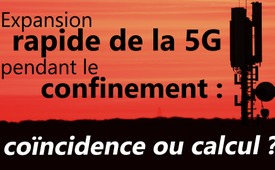 Expansion rapide de la 5G pendant le confinement : coïncidence ou calcul ?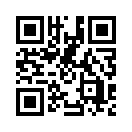 Deux études établissent un lien entre la téléphonie mobile et les épidémies dues au coronavirus. Les systèmes de téléphonie mobile 5G fonctionnent avec des fréquences avoisinant les 60 GHz qui transforment les molécules d'oxygène dans l'air à tel point qu’elles ne peuvent plus être transportées par le sang humain. Cela conduit au sous-approvisionnement de nos organes en oxygène. Ce phénomène est-il attribué par erreur à une infection due au coronavirus, ou bien est-ce intentionnel ?Le Dr. Dietrich Klinghardt, est un médecin allemand qui a fondé l'Institut de Neurobiologie, et dénonce depuis longtemps les effets désastreux des champs électromagnétiques, en particulier ceux du réseau de téléphonie mobile 5G, notamment sur le système immunitaire et la barrière hémato-encéphalique. Le Dr. Klinghardt a déclaré lors d’une interview que le problème est que la 5G n’a pas de bande d'ondes uniforme : « Le réseau 3G actuel, par exemple, rayonne à 2,4 gigahertz, celui de la 5G à 6 gigahertz avec toutefois des gammes possibles de très hautes fréquences entre 26 et 60 gigahertz. On ne sait pas quelles bandes d'ondes sont activées car il n'existe pas d'appareil de mesure pour les gammes de hautes fréquences. L'industrie affirme que sur certains endroits de la terre, cette bande de fréquences  élevées n'est activée que pour des essais mais on n’en sait rien, il n'y a pas d'information claire pour le moment. »
Dans un rapport de l'IFUR – Institut allemand de recherche sur les champs naturels, « Partie 2 : Une vue complètement nouvelle du coronavirus et de la Covid 19 », les effets possibles sur l'homme sont décrits comme suit :
« Dans le monde entier, il existe des applications dans l'industrie et aussi par satellites qui fonctionnent avec des fréquences avoisinant les 60 GHz. L'énergie dans cette bande de fréquence est entièrement absorbée par l'oxygène de l’air. En conséquence, les molécules d'oxygène sont altérées et ne peuvent plus être transportées par l'hémoglobine du sang humain. Les organes des personnes touchées, principalement les poumons, le cerveau et le cœur, souffrent d'un apport insuffisant en oxygène. Cela peut conduire à la mort ; c’est ensuite attribué à tort à une infection due à la COVID-19. »
Un lien entre les réseaux de téléphonie mobile 5G et les épidémies supposées de « coronavirus » a également été confirmé dans une étude, il y est écrit :
« L'étude revêt une importance phénoménale dans la mesure où elle démontre clairement la probabilité que les symptômes de la COVID-19 et les admissions à l'hôpital dues à un manque d'oxygène sont directement liés à l'exposition aux rayonnements électromagnétiques des réseaux 5G. »

Malgré les avertissements et les inquiétudes de nombreux experts et aussi d’une partie de la population, le déploiement de la 5G à l’échelle nationale a progressé rapidement dans tout le pays pendant le confinement. Selon l’opérateur de réseau Telekom, environ 40 millions de personnes, soit la moitié de l’Allemagne, sont déjà desservies par la 5G depuis la mi-juillet.

« Pendant cette situation de crise, nos techniciens ont installé plus de 12 000 antennes pour la 5G et d'ici la fin de l'année, il y en aura 40 000 », déclare Dirk Wössner, PDG de « Telekom Deutschland ». Cependant, la plupart des gens ne voient pas ces antennes car elles sont montées de manière presque invisible sur les lampadaires, les feux de circulation, les toits plats et les panneaux municipaux. 

Le livre à paraître « La Dictature du coronavirus » de l'avocate autrichienne Monika Donner, Secrétaire d’Etat au ministère fédéral autrichien de la défense, dit la chose suivante : « Le développement de la 5G pendant la COVID-19, a fait d’une pierre cinq coups : 

Premièrement : la panique coronavirus propagée par les médias a détourné l'attention de l’expansion de la 5G. 
Deuxièmement : pendant le confinement, aucune action anti-5G, telle que des sit-ins n’a pu avoir lieu.
Troisièmement : le déploiement rapide de la 5G prépare sournoisement à la future impression trompeuse de la « deuxième vague COVID 19 ». Un réseau 5G plus dense entraînera presque certainement de nombreux nouveaux décès qui seront immédiatement présentés officiellement à la population comme de nouveaux décès dus au coronavirus.
Quatrièmement : le gouvernement peut donner l’impression trompeuse d’avoir eu raison d'annoncer une « deuxième vague», et que  les critiques ont eu tort. Et 
Cinquièmement : on pourrait prendre des mesures plus intensives contre ces derniers en les accusant de négligence dans la gestion de la COVID-19.
Le fait que c’est exactement le contraire ne sera évident que pour l'observateur attentif », écrit l'avocate dans son livre.

Le Conseil de l'Union européenne considère déjà les opposants à la 5G comme une « menace pour la santé » qui doivent être combattus avec les outils des autorités de la justice pénale - notamment lorsqu’ils affirment que ce réseau 5G constitue une menace pour la santé ou qu'il a un lien avec la COVID-19.

Une telle approche totalitaire qui prévoit de museler les opposants par la loi, ne montre-t-elle pas plutôt que les déclarations de cette émission sont très proches de la vérité ?
Par conséquent, diffusez cette information tant que c'est encore possible !de Annett H. /ah.Sources:Studie zum Zusammenhang zwischen 5G-Mobilfunknetzen und( vermeintlichen) „Coronavirus“-Ausbrüchen: 
Étude sur le lien entre les réseaux de téléphonie mobile 5G et les( prétendues) épidémies  de « coronavirus » :
http://www.tomeulamo.com/fitxers/264_CORONA-5G-d.pdf
https://gumshoenews.com/2020/05/04/study-shows-direct-correlation-between-5g-networks-and-coronavirus-outbreaks/
Interview du Dr. Klinghardt sur la chaîne suisse de santé QS24 : 
https://www.youtube.com/watch?v=dsYC5dE2vZ8
Beitrag des IFUR – des Institutes für Urfeldforschung, 
„Teil 2: eine völlig neue Sicht auf Corona & Covid 19“: 
Contribution de l'IFUR - l'Institut allemand pour la recherche sur les champs naturels.
« Partie 2 : Une toute nouvelle approche des coronavirus et de la Covid 19 »
https://ifurinstitut.wordpress.com/2020/04/10/teil-2-eine-voellig-neue-sicht-auf-corona-covid-19/
https://www.5gawareness.com/5g/study-shows-direct-correlation-between-5g-networks-and-coronavirus-outbreaks/
Plan des Rates der europäischen Union gegen 5G-Kritiker:
Plan du Conseil de l'Union européenne contre les opposants à la 5G :
https://www.zeitpunkt.ch/index.php/eu-repression-gegen-5g-kritiker
Ausbau 5G-Netzwerk
Expansion du réseau 5G
https://www.smartphonefreunde.de/news/halb-deutschland-hat-5g/
https://www.telekom.de/start/netzausbau?wt_mc=alias_1070_netzausbau
https://www.telekom.com/de/medien/medieninformationen/detail/5g-boost-fuer-deutschland-602166
Autres sources
www.nachrichtenspiegel.de/2020/06/22/strafanzeige-gegen-5g-den-wohl-fatalsten-versuch-von-wissenschaftsbetrug-und-vertuschung-des-21-jahrhunderts/
https://www.politaia.org/5-g-und-coronavirus-dennoch-heimlicher-ausbau-deutschland/
https://www.watergate.tv/so-laesst-die-merkel-regierung-das-gefaehrliche-5g-heimlich-ausbauen/?source=ENLCela pourrait aussi vous intéresser:#5G-TelephonieMobile - Téléphonie mobile - www.kla.tv/5G-TelephonieMobile

#Coronavirus-fr - www.kla.tv/Coronavirus-fr

#CommentairesMediatiques - médiatiques - www.kla.tv/CommentairesMediatiquesKla.TV – Des nouvelles alternatives... libres – indépendantes – non censurées...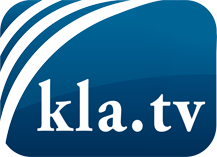 ce que les médias ne devraient pas dissimuler...peu entendu, du peuple pour le peuple...des informations régulières sur www.kla.tv/frÇa vaut la peine de rester avec nous! Vous pouvez vous abonner gratuitement à notre newsletter: www.kla.tv/abo-frAvis de sécurité:Les contre voix sont malheureusement de plus en plus censurées et réprimées. Tant que nous ne nous orientons pas en fonction des intérêts et des idéologies de la système presse, nous devons toujours nous attendre à ce que des prétextes soient recherchés pour bloquer ou supprimer Kla.TV.Alors mettez-vous dès aujourd’hui en réseau en dehors d’internet!
Cliquez ici: www.kla.tv/vernetzung&lang=frLicence:    Licence Creative Commons avec attribution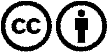 Il est permis de diffuser et d’utiliser notre matériel avec l’attribution! Toutefois, le matériel ne peut pas être utilisé hors contexte.
Cependant pour les institutions financées avec la redevance audio-visuelle, ceci n’est autorisé qu’avec notre accord. Des infractions peuvent entraîner des poursuites.